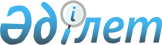 О внесении изменений в решение от 21 декабря 2011 года № 41/2-IV "О районном бюджете на 2012-2014 годы"
					
			Утративший силу
			
			
		
					Решение Шемонаихинского районного маслихата Восточно-Казахстанской области от 21 ноября 2012 года N 6/2-V. Зарегистрировано Департаментом юстиции Восточно-Казахстанской области 28 ноября 2012 года за N 2746. Прекращено действие по истечении срока, на который решение было принято (письмо Шемонаихинского районного маслихата от 14 января 2013 года № 14)      Сноска. Прекращено действие по истечении срока, на который решение было принято (письмо Шемонаихинского районного маслихата от 14.01.2013 № 14).      Примечание РЦПИ.

      В тексте сохранена авторская орфография и пунктуация.

      В соответствии со статьей 109 Бюджетного кодекса Республики Казахстан от 4 декабря 2008 года № 95-IV, подпунктом 1) пункта 1 статьи 6 Закона Республики Казахстан от 23 января 2001 года № 148 «О местном государственном управлении и самоуправлении в Республике Казахстан», решением Восточно-Казахстанского областного маслихата от 14 ноября 2012 года № 6/78-V «О внесении изменений в решение от 8 декабря 2011 года № 34/397-IV «Об областном бюджете на 2012-2014 годы» (зарегистрировано в Реестре государственной регистрации нормативных правовых актов от 20 ноября 2012 года за № 2720) Шемонаихинский районный маслихат РЕШИЛ:



      1. Внести в решение Шемонаихинского районного маслихата от 21 декабря 2011 года № 41/2-IV «О районном бюджете на 2012-2014 годы» (зарегистрировано в Реестре государственной регистрации нормативных правовых актов за № 5-19-160, опубликовано в газете «ЛЗ Сегодня» от 5 января 2012 года № 1) следующие изменения:



      пункт 1 изложить в следующей редакции:

      «1) доходы – 2 983 881 тысяч тенге, в том числе:

      налоговые поступления – 1 110 405 тысяч тенге;

      неналоговые поступления – 7 272 тысяч тенге;

      поступления от продажи основного капитала – 16 510 тысяч тенге;

      поступления трансфертов – 1 849 694 тысяч тенге;

      2) затраты – 3 074 134,9 тысяч тенге;

      3) чистое бюджетное кредитование – 17 188 тысяч тенге, в том числе:

      бюджетные кредиты – 17 456 тысяч тенге;

      погашение бюджетных кредитов - 268 тысяч тенге;

      4) сальдо по операциям с финансовыми активами – 3660 тысяч тенге, в том числе:

      приобретение финансовых активов – 3660 тысяч тенге;

      поступления от продажи финансовых активов государства – 0 тысяч тенге;

      5) дефицит бюджета - - 111 101,9 тысяч тенге;

      6) финансирование дефицита – 111 101,9 тысяч тенге, том числе:

      поступление займов – 16 989 тысяч тенге;

      погашение займов - 268 тысяч тенге;

      используемые остатки бюджетных средств - 94380,9 тысяч тенге.»;



      пункт 7 изложить в следующей редакции:

      «7. Утвердить резерв местного исполнительного органа района на 2012 год в сумме 12 500 тысяч тенге.»; 



      в пункте 10:

      подпункты 1) и 7) изложить в следующей редакции:

      «1) 15 537 тысяч тенге - на оказание материальной помощи некоторым категориям граждан (участникам ВОВ, инвалидам ВОВ, лицам, приравненным к участникам ВОВ и инвалидам ВОВ, семьям погибших военнослужащих);»;

      «7) 650 тысяч тенге - на оказание  единовременной материальной помощи многодетным матерям, имеющим 4 и более  совместно проживающих несовершеннолетних детей.»;



      пункт 14-3 изложить в следующей редакции:

      «14-3. Предусмотреть в районном  бюджете на 2012 год целевые трансферты на развитие за счет средств республиканского бюджета на  проектирование, строительство и (или) приобретение жилья государственного коммунального жилищного фонда в сумме 187 373 тысяч тенге..»;



      в пункте 15:

      подпункты 1), 3), 4), 5), 6),  7) и 8) изложить в следующей  редакции:

      «1) на услуги по обеспечению деятельности акима района в городе, города районного значения, поселка, аула (села), аульного (сельского) округа в сумме 124 258 тысяч тенге, согласно приложению 5;»;

      «3) на организацию подвоза учащихся до школы и обратно в сельской местности в сумме 751 тысяч тенге, согласно приложению 7;»;

      «4) на освещение улиц населенных пунктов в сумме 35 525,2 тысяч тенге, согласно приложению 8;»;

      «5) на обеспечение санитарии населенных пунктов в сумме 8 118 тысяч тенге, согласно приложению 9;»;

      «6) на содержание мест захоронений и погребение безродных в сумме 890 тысяч тенге, согласно приложению 10;»;

      «7) на обеспечение функционирования автомобильных дорог в городах районного значения, поселках, аулах (селах), аульных (сельских) округах в сумме 88 576 тысяч тенге, согласно приложению 11;»;

      «8) на благоустройство и озеленение населенных пунктов в сумме 53 149 тысяч тенге, согласно приложению 12;»;



      приложения 1, 5, 7, 8, 9, 10, 11 и 12 к указанному решению изложить в новой редакции согласно приложениям 1, 2, 3, 4, 5, 6, 7 и  8 к настоящему решению.



      2. Настоящее решение вводится в действие с 1 января 2012 года.

       Председатель сессии,

      секретарь Шемонаихинского

      районного маслихата                        А. Баяндинов

Приложение 1

к решению Шемонаихинского

районного маслихата

от 21 ноября 2012 года № 6/2-VПриложение 1

к решению Шемонаихинского

районного маслихата

от 21 декабря 2011 года № 41/2-IV Районный бюджет на 2012 год

Приложение 2

к решению Шемонаихинского

районного маслихата

от 21 ноября 2012 года № 6/2-VПриложение 5

к решению Шемонаихинского

районного маслихата

от 21 декабря 2011 года № 41/2-V Распределение сумм  на  услуги по обеспечению деятельности акима района в городе, города  районного значения, поселка, аула (села), аульного (сельского) округа

 

Приложение 3

к решению Шемонаихинского

районного маслихата

от 21 ноября 2012 года № 6/2-VПриложение 7

к решению Шемонаихинского

районного маслихата

от 21 декабря 2011 года № 41/2-V Затраты на организацию подвоза учащихся до школы 

и обратно в сельской местности

Приложение 4

к решению Шемонаихинского

районного маслихата

от 21 ноября 2012 года № 6/2-VПриложение 8

к решению Шемонаихинского

районного маслихата

от 21 декабря 2011 года № 41/2-V

  Распределение  сумм  на затраты на освещение улиц населенных пунктов

 

Приложение 5

к решению Шемонаихинского

районного маслихата

от 21 ноября 2012 года № 6/2-VПриложение 9

к решению Шемонаихинского

районного маслихата

от 21 декабря 2011 года № 41/2-V

  Затраты на  обеспечение  санитарии  населенных пунктов

Приложение 6

к решению Шемонаихинского

районного маслихата

от 21 ноября 2012 года № 6/2-VПриложение 10

к решению Шемонаихинского

районного маслихата

от 21 декабря 2011 года № 41/2-V Затраты на   содержание  мест захоронений  и погребение  безродных

Приложение 7

к решению Шемонаихинского

районного маслихата

от 21 ноября 2012 года № 6/2-VПриложение 11

к решению Шемонаихинского

районного маслихата

от 21 декабря 2011 года № 41/2-V

  Распределение сумм на затраты на обеспечение функционирования автомобильных дорог в городах районного значения, поселках, аулах (селах), аульных (сельских) округах

Приложение 8

к решению Шемонаихинского

районного маслихата

от 21 ноября 2012 года № 6/2-VПриложение 12

к решению Шемонаихинского

районного маслихата

от 21 декабря 2011 года № 41/2-V

  Распределение сумм на затраты на благоустройство и озеленение населенных пунктов

 
					© 2012. РГП на ПХВ «Институт законодательства и правовой информации Республики Казахстан» Министерства юстиции Республики Казахстан
				КатегорияКатегорияКатегорияКатегорияСумма

(тысяч тенге)КлассКлассКлассСумма

(тысяч тенге)ПодклассПодклассСумма

(тысяч тенге)Наименование доходовСумма

(тысяч тенге)1. ДОХОДЫ29838811НАЛОГОВЫЕ ПОСТУПЛЕНИЯ11104051Подоходный налог4712202Индивидуальный подоходный налог4712203Социальный налог3076291Социальный налог3076294Налоги на собственность2602251Налоги на имущество1469103Земельный налог292254Налог на транспортные средства783005Единый земельный налог57905Внутренние налоги на товары, работы и услуги652362Акцизы37503Поступления за использование природных и других ресурсов501104Сборы за ведение предпринимательской и профессиональной деятельности108765Налог на игорный бизнес5008Обязательные платежи, взимаемые за совершение юридически значимых действий и (или) выдачу документов уполномоченными на то государственными органами или должностными лицами60951Государственная пошлина60952HЕHАЛОГОВЫЕ ПОСТУПЛЕHИЯ72721Доходы от государственной собственности36595Доходы от аренды имущества, находящегося в государственной собственности36592Поступления от реализации товаров (работ, услуг) государственными учреждениями, финансируемыми из государственного бюджета1171Поступления от реализации товаров (работ, услуг) государственными учреждениями, финансируемыми из государственного бюджета1173Поступления денег от проведения государственных закупок, организуемых государственными учреждениями, финансируемыми из государственного бюджета1091Поступления денег от проведения государственных закупок, организуемых государственными учреждениями, финансируемыми из государственного бюджета1094Штрафы, пени, санкции, взыскания, налагаемые государственными учреждениями, финансируемыми из государственного бюджета, а также содержащимися и финансируемыми из бюджета (сметы расходов) Национального Банка Республики Казахстан1871Штрафы, пени, санкции, взыскания, налагаемые государственными учреждениями, финансируемыми из государственного бюджета, а также содержащимися и финансируемыми из бюджета (сметы расходов) Национального Банка Республики Казахстан, за исключением поступлений от организаций нефтяного сектора1876Прочие неналоговые поступления32001Прочие неналоговые поступления32003ПОСТУПЛЕНИЯ ОТ ПРОДАЖИ ОСНОВНОГО КАПИТАЛА165103Продажа земли и нематериальных активов165101Продажа земли150102Продажа нематериальных активов15004ПОСТУПЛЕНИЯ ТРАНСФЕРТОВ18496942Трансферты из вышестоящих органов государственного управления18496942Трансферты из областного бюджета1849694Функциональная группаФункциональная группаФункциональная группаФункциональная группаФункциональная группаСумма

(тысяч тенге)Функциональная подгруппаФункциональная подгруппаФункциональная подгруппаФункциональная подгруппаСумма

(тысяч тенге)Администратор бюджетных программАдминистратор бюджетных программАдминистратор бюджетных программСумма

(тысяч тенге)ПрограммаПрограммаСумма

(тысяч тенге)НаименованиеСумма

(тысяч тенге)II. ЗАТРАТЫ3074134,901Государственные услуги общего характера2711871Представительные, исполнительные и другие органы, выполняющие общие функции государственного управления236608112Аппарат маслихата района (города областного значения)16619001Услуги по обеспечению деятельности маслихата района (города областного значения)12519003Капитальные расходы государственного органа4100122Аппарат акима района (города областного значения)92591001Услуги по обеспечению деятельности акима района (города областного значения)83026002Создание информационных систем2448003Капитальные расходы государственного органа7117123Аппарат акима района в городе, города районного значения, поселка, аула (села), аульного (сельского) округа127398001Услуги по обеспечению деятельности акима района в городе, города районного значения, поселка, аула (села), аульного (сельского) округа124258022Капитальные расходы государственного органа31402Финансовая деятельность20672452Отдел финансов района (города областного значения)20672001Услуги по реализации государственной политики в области исполнения бюджета района (города областного значения) и управления коммунальной собственностью района (города областного значения)17355003Проведение оценки имущества в целях налогообложения694004Организация работы по выдаче разовых талонов и обеспечение полноты сбора сумм от реализации разовых талонов2505011Учет, хранение, оценка и реализация имущества, поступившего в коммунальную собственность1185Планирование и статистическая деятельность13907453Отдел экономики и бюджетного планирования района (города областного значения)13907001Услуги по реализации государственной политики в области формирования и развития экономической политики, системы государственного планирования и управления района (города областного значения)13100002Создание информационных систем437004Капитальные расходы государственного органа37002Оборона260741Военные нужды7128122Аппарат акима района (города областного значения)7128005Мероприятия в рамках исполнения всеобщей воинской обязанности71282Организация работы по чрезвычайным ситуациям18946122Аппарат акима района (города областного значения)18946006Предупреждение и ликвидация чрезвычайных ситуаций масштаба района (города областного значения)1894603Общественный порядок, безопасность, правовая, судебная, уголовно-исполнительная деятельность53421Правоохранительная деятельность5342458Отдел жилищно- коммунального хозяйства, пассажирского транспорта и автомобильных дорог района (города областного значения)5342021Обеспечение безопасности дорожного движения в населенных пунктах534204Образование17339911Дошкольное воспитание и обучение96835464Отдел образования района (города областного значения)96835009Обеспечение дошкольного воспитания и обучения54561021Увеличение размера доплаты за квалификационную категорию воспитателям детских садов, мини-центров, школ-интернатов: общего типа, специальных (коррекционных), специализированных для одаренных детей, организаций образования для детей- сирот и детей, оставшихся без попечения родителей, центров адаптации несовершеннолетних за счет трансфертов из республиканского бюджета475040Реализация государственного образовательного заказа в дошкольных организациях образования417992Начальное, основное среднее и общее среднее образование1475633123Аппарат акима района в городе, города районного значения, поселка, аула (села), аульного (сельского) округа751005Организация бесплатного подвоза учащихся до школы и обратно в аульной (сельской) местности751464Отдел образования района (города областного значения)1474882003Общеобразовательное обучение1373747006Дополнительное образование для детей74192063Повышение оплаты труда учителям, прошедшим повышение квалификации по учебным программам АОО «Назарбаев Интеллектуальные школы» за счет трансфертов из республиканского бюджета902064Увеличение размера доплаты за квалификационную категорию учителям организаций начального, основного среднего, общего среднего образования: школы, школы - интернаты: (общего типа, специальных (коррекционных), специализированных для одаренных детей; организаций для детей- сирот и детей, оставшихся без попечения родителей) за счет трансфертов из республиканского бюджета260419Прочие услуги в области образования161523464Отдел образования района (города областного значения)161523001Услуги по реализации государственной политики на местном уровне в области образования14315002Создание информационных систем678005Приобретение и доставка учебников, учебно-методических комплексов для государственных учреждений образования района (города областного значения)16400007Проведение школьных олимпиад, внешкольных мероприятий и конкурсов районного (городского) масштаба1900015Ежемесячные выплаты денежных средств опекунам (попечителям) на содержание ребенка сироты (детей-сирот), и ребенка (детей), оставшегося без попечения родителей за счет трансфертов из республиканского бюджета18129020Обеспечение оборудованием, программным обеспечением детей-инвалидов, обучающихся на дому за счет трансфертов из республиканского бюджета10800067Капитальные расходы подведомственных государственных учреждений и организаций9930106Социальная помощь и социальное обеспечение1717352Социальная помощь142235451Отдел занятости и социальных программ района (города областного значения)142235002Программа занятости36423004Оказание социальной помощи на приобретение топлива специалистам здравоохранения, образования, социального обеспечения, культуры, спорта и ветеринарии в сельской местности в соответствии с законодательством Республики Казахстан5298005Государственная адресная социальная помощь7111006Оказание жилищной помощи10500007Социальная помощь отдельным категориям нуждающихся граждан по решениям местных представительных органов30851010Материальное обеспечение детей-инвалидов, воспитывающихся и обучающихся на дому4202014Оказание социальной помощи нуждающимся гражданам на дому29381016Государственные пособия на детей до 18 лет2891017Обеспечение нуждающихся инвалидов обязательными гигиеническими средствами и предоставление услуг специалистами жестового языка, индивидуальными помощниками в соответствии с индивидуальной программой реабилитации инвалида3190023Обеспечение деятельности центров занятости населения123889Прочие услуги в области социальной помощи и социального обеспечения29500451Отдел занятости и социальных программ района (города областного значения)29500001Услуги по реализации государственной политики на местном уровне в области обеспечения занятости и реализации социальных программ для населения26018011Оплата услуг по зачислению выплат и доставке пособий и других социальных выплат733012Создание информационных систем479021Капитальные расходы государственного органа227007Жилищно-коммунальное хозяйство369431,21Жилищное хозяйство254375123Аппарат акима района в городе, города районного значения, поселка, аула (села), аульного (сельского) округа58139027Ремонт и благоустройство объектов в рамках развития сельских населенных пунктов по Программе занятости 202058139472Отдел строительства, архитектуры и градостроительства района (города областного значения)189937003Проектирование, строительство и (или) приобретение жилья

государственного коммунального жилищного фонда187537004Проектирование, развитие, обустройство и (или) приобретение инженерно-коммуникационной инфраструктуры500018Развитие инженерно-коммуникационной инфраструктуры в рамках Программы занятости 20201900479Отдел жилищной инспекции района (города областного значения)6299001Услуги по реализации государственной политики на местном уровне в области жилищного фонда6030005Капитальные расходы государственного органа100006Техническое обследование общего имущества и изготовление технических паспортов на объекты кондоминиумов1692Коммунальное хозяйство17374472Отдел строительства, архитектуры и градостроительства района (города областного значения)17374005Развитие коммунального хозяйства1900006Развитие системы водоснабжения и водоотведения154743Благоустройство населенных пунктов97682,2123Аппарат акима района в городе, города районного значения, поселка, аула (села), аульного (сельского) округа97682,2008Освещение улиц населенных пунктов35525,2009Обеспечение санитарии населенных пунктов8118010Содержание мест захоронений и погребение безродных890011Благоустройство и озеленение населенных пунктов5314908Культура, спорт, туризм и информационное пространство2000751Деятельность в области культуры48977455Отдел культуры и развития языков района (города областного значения)48977003Поддержка культурно-досуговой работы489772Спорт61431465Отдел физической культуры и спорта района (города областного значения)11431005Развитие массового спорта и национальных видов спорта4003006Проведение спортивных соревнований на районном (города областного значения) уровне673007Подготовка и участие членов сборных команд района (города областного значения) по различным видам спорта на областных спортивных соревнованиях6755472Отдел строительства, архитектуры и градостроительства района (города областного значения)50000008Развитие объектов спорта и туризма500003Информационное пространство44850455Отдел культуры и развития языков района (города областного значения)34369006Функционирование районных (городских) библиотек28577007Развитие государственного языка и других языков народов Казахстана5792456Отдел внутренней политики района (города областного значения)10481002Услуги по проведению государственной информационной политики через газеты и журналы9110005Услуги по проведению государственной

информационной политики через телерадиовещание13719Прочие услуги по организации культуры, спорта, туризма и информационного пространства44817455Отдел культуры и развития языков района (города областного значения)12634001Услуги по реализации государственной политики на местном уровне в области развития языков и культуры10364010Капитальные расходы государственного органа160032Капитальные расходы подведомственных государственных учреждений и организаций2110456Отдел внутренней политики района (города областного значения)22589001Услуги по реализации государственной политики на местном уровне в области информации, укрепления государственности и формирования социального оптимизма граждан16250003Реализация мероприятий в сфере молодежной политики5593004Создание информационных систем445006Капитальные расходы государственного органа301465Отдел физической культуры и спорта района (города областного значения)9594001Услуги по реализации государственной политики на местном уровне в сфере физической культуры и спорта959410Сельское, водное, лесное, рыбное хозяйство, особо охраняемые природные территории, охрана окружающей среды и животного мира, земельные отношения399831Сельское хозяйство16978453Отдел экономики и бюджетного планирования района (города областного значения)1897099Реализация мер по оказанию социальной поддержки специалистов1897474Отдел сельского хозяйства и ветеринарии района (города областного значения)15081001Услуги по реализации государственной политики на местном уровне в сфере сельского хозяйства и ветеринарии13713002Создание информационных систем437003Капитальные расходы государственного органа547007Организация отлова и уничтожения бродячих собак и кошек3846Земельные отношения11261463Отдел земельных отношений района (города областного значения)11261001Услуги по реализации государственной политики в области регулирования земельных отношений на территории района (города областного значения)8184005Создание информационных систем291006Землеустройство, проводимое при установлении границ городов районного значения, районов в городе, поселков аулов (сел), аульных (сельских) округов27869Прочие услуги в области сельского, водного, лесного, рыбного хозяйства, охраны окружающей среды и земельных отношений11744474Отдел сельского хозяйства и ветеринарии района (города областного значения)11744013Проведение противоэпизоотических мероприятий1174411Промышленность, архитектурная, градостроительная и строительная деятельность108312Архитектурная, градостроительная и строительная деятельность10831472Отдел строительства, архитектуры и градостроительства района (города областного значения)10831001Услуги по реализации государственной политики в области строительства, архитектуры и градостроительства на местном уровне8870002Создание информационных систем43112Транспорт и коммуникации2069241Автомобильный транспорт206924123Аппарат акима района в городе, города районного значения, поселка, аула (села), аульного (сельского) округа88576013Обеспечение функционирования автомобильных дорог в городах районного значения, поселках, аулах (селах), аульных (сельских) округах88576458Отдел жилищно- коммунального хозяйства, пассажирского транспорта и автомобильных дорог района (города областного значения)118348023Обеспечение функционирования автомобильных дорог11834813Прочие296953Поддержка предпринимательской деятельности и защита конкуренции1171469Отдел предпринимательства района (города областного значения)1171001Услуги по реализации государственной политики на местном уровне в области развития предпринимательства и промышленности11719Прочие28524123Аппарат акима района в городе, города районного значения, поселка, аула (села), аульного (сельского) округа3860040Реализация мер по содействию экономическому развитию регионов в рамках Программы «Развитие регионов» за счет целевых трансфертов из республиканского бюджета3860452Отдел финансов района (города областного значения)12500012Резерв местного исполнительного органа района (города областного значения)12500458Отдел жилищно-коммунального хозяйства, пассажирского транспорта и автомобильных дорог района (города областного значения)12164001Услуги по реализации государственной политики на местном уровне в области жилищно-коммунального хозяйства, пассажирского транспорта и автомобильных дорог1216414Обслуживание долга2,71Обслуживание долга2,7452Отдел финансов района (города областного значения)2,7013Обслуживание долга местных исполнительных органов по выплате вознаграждений и иных платежей по займам из областного бюджета2,715Трансферты88641Трансферты8864452Отдел финансов района (города областного значения)8864006Возврат неиспользованных (недоиспользованных) целевых трансфертов6704024Целевые текущие трансферты в вышестоящие бюджеты в связи с передачей функций государственных органов из нижестоящего уровня государственного управления в вышестоящий2160III. Чистое бюджетное кредитование17188Бюджетные кредиты1745610Сельское, водное, лесное, рыбное хозяйство, особо охраняемые природные территории, охрана окружающей среды и животного мира, земельные отношения1745601Сельское хозяйство17456453Отдел экономики и бюджетного планирования района (города областного значения)17456006Бюджетные кредиты для реализации мер социальной поддержки специалистов174565Погашение бюджетных кредитов26801Погашение бюджетных кредитов2681Погашение бюджетных кредитов, выданных из государственного бюджета268IV. Сальдо по операциям с финансовыми активами3660Приобретение финансовых активов366013Прочие36609Прочие3660452Отдел финансов района (города областного значения)3660014Формирование или увеличение уставного капитала юридических лиц3660V. Дефицит бюджета-111101,9VI. Финансирование дефицита бюджета111101,97Поступление займов1698901Внутренние государственные займы169892Договоры займа1698916Погашение займов2681Погашение займов268452Отдел финансов района (города областного значения)268008Погашение долга местного исполнительного органа перед вышестоящим бюджетом2688Используемые остатки бюджетных средств94380,9001Остатки бюджетных средств94380,91Свободные остатки бюджетных средств94380,9№ п/пНаименованиепрограмма 123 001 1ГУ "Аппарат акима города Шемонаиха"209422ГУ "Аппарат аким п. Первомайский"107813ГУ "Аппарат акима  п. Усть-Таловка"129604ГУ "Аппарат акима Верх-Убинского сельского округа"88005ГУ "Аппарат акима Выдрихинского сельского округа"93016ГУ "Аппарат акима Волчанского сельского округа"85277ГУ "Аппарат акима Вавилонского сельского округа"114868ГУ "Аппарат акима Октябрьского сельского округа"94369ГУ "Аппарат акима Зевакинского сельского округа"1290310ГУ "Аппарат акима Разинского сельского округа"946311ГУ "Аппарат акима Каменевского сельского округа"9659   ИТОГО124258№ п/пНаименованиепрограмма 123 0051ГУ "Аппарат акима  Верх-Убинского  сельского округа"342ГУ "Аппарат акима  Разинского  сельского округа"3723ГУ "Аппарат акима  Каменевского  сельского округа"345   ИТОГО751№ п/пНаименованиеСумма  расходов  (тысяч  тенге) Программа 123 008,  в том числе:Программа 123 008,  в том числе:№ п/пНаименованиеСумма  расходов  (тысяч  тенге) Областной бюджетРайонный бюджет1ГУ "Аппарат акима города Шемонаиха"15459,2-15459,22ГУ "Аппарат акима п. Первомайский"884-8843ГУ "Аппарат акима п Усть-Таловка"1046-10464ГУ "Аппарат акима Верх-Убинского сельского округа"59243400       25245ГУ "Аппарат акима Выдрихинского сельского округа"5369309822716ГУ "Аппарат акима Волчанского сельского округа"448-4487ГУ "Аппарат акима Вавилонского сельского округа"286790019678ГУ "Аппарат акима Октябрьского сельского округа"561-5619ГУ "Аппарат акима Зевакинского cельского округа"603-60310ГУ "Аппарат акима Разинского сельского округа"1561-156111ГУ "Аппарат акима Каменевского сельского округа"803-803  ИТОГО      35525,27398      28127,2№ п/пНаименованиеПрограмма 

123 009 1ГУ "Аппарат акима города Шемонаиха"57502ГУ "Аппарат акима п. Первомайский"3743ГУ "Аппарат акима п Усть-Таловка"3964ГУ "Аппарат акима Верх-Убинского сельского округа"1725ГУ "Аппарат акима Выдрихинского сельского округа"866ГУ "Аппарат акима Волчанского сельского округа"3497ГУ "Аппарат акима Вавилонского сельского округа"2268ГУ "Аппарат акима Октябрьского сельского округа"1499ГУ "Аппарат акима Зевакинского сельского округа"12710ГУ "Аппарат акима Разинского сельского округа"24811ГУ "Аппарат акима Каменевского сельского округа"241  ИТОГО      8118№ п/пНаименованиеПрограмма 

123 010 1ГУ "Аппарат акима города Шемонаиха"890  ИТОГО890№ п/пНаименованиеСумма  расходов  (тысяч тенге) Программа 123 013,  в том числе:Программа 123 013,  в том числе:№ п/пНаименованиеСумма  расходов  (тысяч тенге) Областной бюджетРайонный бюджет1ГУ "Аппарат акима города Шемонаиха"39901-399012ГУ "Аппарат акима п. Первомайский"4963-49633ГУ "Аппарат акима Верх-Убинского сельского округа"4870339214784ГУ "Аппарат акима Выдрихинского сельского округа"358-3585ГУ "Аппарат акима Волчанского сельского округа"600-6006ГУ "Аппарат акима Вавилонского сельского округа"363603370026607ГУ "Аппарат акима Октябрьского сельского округа"399-3998ГУ "Аппарат акима Зевакинского cельского округа"391-3919ГУ "Аппарат акима Разинского сельского округа"340-34010ГУ "Аппарат акима Каменевского сельского округа"394-394  ИТОГО      885763709251484№ п/пНаименованиеСумма  расходов 

(тысяч тенге) Программа 123 011,  в том числе:Программа 123 011,  в том числе:№ п/пНаименованиеСумма  расходов 

(тысяч тенге) Областной бюджетРайонный бюджет1ГУ "Аппарат акима города Шемонаиха"29105-291052ГУ "Аппарат акима п Усть-Таловка"8334-83343ГУ "Аппарат акима Выдрихинского сельского округа"5110408910214ГУ "Аппарат акима Вавилонского сельского округа"1060064004200  ИТОГО      531491048942660